StudieordningDiplomuddannelsenIngeniørernes Lederuddannelse(EBA)Revideret 01.04.2020Indhold1. IndledningDiplomuddannelsen Engineering Business Administration, EBA, er en erhvervsrettet videregående lederuddannelse målrettet eksisterende og kommende ledere med teknisk og/eller naturvidenskabelig uddannelsesbaggrund. Uddannelsen retter specifikt fokus på forretnings- og ledelsesmæssig kompetenceudvikling af ingeniører (civil- eller akademi-ingeniører), maskinmestre, bygningskonstruktører, installatører mv. Uddannelsen er udbudt efter lov om erhvervsrettede grunduddannelse og videregående uddannelse (videreuddannelsessystemet) for voksne (VfV-loven) og efter bestemmelserne om tilrettelæggelse af deltidsuddannelser i lov om åben uddannelse (erhvervsrettet voksenuddan-nelse) m.v. Uddannelsen er omfattet af reglerne i Uddannelses- og forskningsministeriets bekendtgørelse om diplomuddannelser. Uddannelsen hører under fagområdet for Ledelse i bekendtgørelse om diplomuddannelser.Med et forretnings- og ledelsesmæssigt perspektiv bygger EBA-uddannelsen på tre centrale strategiske temaer: Værdiskabelse, Digitalisering og Bæredygtighed. Uddannelsen har med udgangspunkt i disse strategiske temaer til formål at opbygge deltagernes faglige forudsætninger for at kunne omsætte økonomisk, organisatorisk, markeds- og kommunikationsmæssig viden til egen ledelsespraksis.Studieordningen er udarbejdet i fællesskab af de institutioner, som er godkendt af Uddannelses- og forskningsministeriet til udbud af denne uddannelse. Studieordningen dækker alle godkendte udbud af uddannelsen, og ændringer i studieordningen kan kun foretages i et samarbejde mellem de udbydende institutioner. Følgende uddannelsesinstitutioner er ved studieordnings ikrafttræden godkendt til udbud af Diplomuddannelsen Engineering Business Administration, EBA:DTU DiplomVIA University College
Ved udarbejdelse af den fælles studieordning og væsentlige ændringer heraf tager institutionerne kontakt til aftagerne og øvrige interessenter samt indhenter en udtalelse fra censorformandskabet, jf. eksamensbekendtgørelsen.Studieordningen træder i kraft ved et studieårs begyndelse og skal indeholde de fornødne overgangsordninger.Studieordningen har virkning fra 01.08.2020.2. Uddannelsens formålDiplomuddannelsen Engineering Business Administration, EBA, skal kvalificere nuværende og kommende ledere med teknisk og naturvidenskabelig baggrund til selvstændigt at kunne varetage ledelsesopgaver overvejende indenfor det private arbejdsmarked. Uddannelsen kvalificerer deltagerne til at udvikle deres karriere og søge nye områder for beskæftigelse, der fremmer et karriereforløb. En færdiguddannet EBA’er kan koble teoretisk og praktisk indsigt i hvordan organisationer fungerer og kan arbejde på tværs af funktioner i virksomheden.Studieforløbet skal give deltagerne de faglige forudsætninger for at forstå markedet, forretningen, teknologier og ledelsesprocesser og bruge denne viden i praksis (se oversigt over uddannelsens fokusområder nedenfor).Strategikompetencer til at arbejde med strategi på alle niveauer, blandt andet deltage i virksomhedens marketingstrategiske ledelsesarbejde samt tilegnet sig metoder og systematiske arbejdsformer til at forstå markedets behov og tilpasse virksomhedens aktiviteter hertil. IT-kompetencer til at bruge digitale platforme, værktøjer og medier til at løfte ledelsesopgaven, så som online præsentationer, dataanalyser, og udvikling af digitale forretningsmodeller.Innovationskompetence: Indsigt i hvordan virksomheden kan udvikle sine produkter og services og holder sig relevant i forhold til markedet og samfundet, herunder hvordan ledelsen kan sikre en bæredygtig drift.Ledelseskompetence: Indsigt i den ledelsesmæssige tankegang og det tilhørende begrebsapparat, som anvendes i virksomhedens beslutningsprocesser.  Deltagerne får et solidt teoretisk og praktisk grundlag for at kunne styre økonomiske processer, kulturelle og organisatoriske forandringsprocesser og almindelig drift i virksomheden. 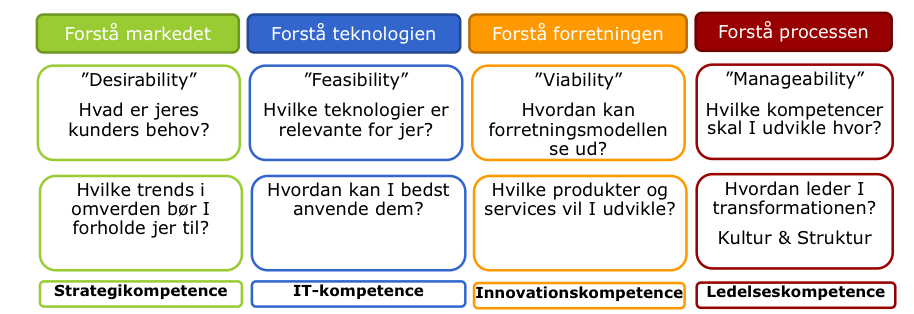 3. Uddannelsens varighedUddannelsen er normeret til 1 studenterårsværk. 1 studenterårsværk er en heltidsstuderendes arbejde i 1 år og svarer til 60 ECTS-point (European Credit Transfer System). ECTS-point angiver talmæssig den totale arbejdsbelastning som gennemførelsen af en uddannelse eller et modul er normeret til. I studenterårsværket er indregnet arbejdsbelastningen ved alle former for uddannelsesaktiviteter, der knytter sig til uddannelsen eller modulet, herunder skemalagt undervisning, selvstudie, projektarbejde, udarbejdelse af skriftlige opgaver, øvelser og cases, samt analoge og digitale eksaminer og andre bedømmelser.Den studerende skal færdiggøre uddannelsen efter senest 6 år. Institutionen kan ved usædvanlige forhold dispensere herfra.4. Uddannelsens titelUddannelsen giver ret til at anvende betegnelsen Diplomuddannelsen Engineering Business Administration, EBA. EBA-uddannelsen er ækvivalent med den tidligere danske betegnelse Ingeniørernes Lederuddannelse (ILU). Den danske betegnelse anvendes ikke som officiel betegnelse fra denne studieordnings ikrafttræden. 5. AdgangskravAdgang til optagelse på EBA eller enkelte moduler herfra er betinget af, at ansøgeren har gennemført en relevant adgangsgivende uddannelse mindst på niveau med en erhvervs-akademiuddannelse eller en relevant videregående voksenuddannelse (VVU) samt at ansøger har mindst 2 års relevant erhvervserfaring efter gennemført adgangsgivende uddannelse.  Institutionen optager endvidere ansøgere, der efter individuel kompetencevurdering i §15a i lov om erhvervsrettet grunduddannelse og videregående uddannelse (videreuddannelsessystemet) for voksne har realkompetencer, der anerkendes som svarende til adgangsbetingelserne.6. Uddannelsens mål for læringsudbytte, struktur og indhold Uddannelsen er tilrettelagt som fagligt afgrænsede moduler, jf. § 2, stk. 3 i lov om åben uddannelse. Den studerende fastlægger selv rækkefølgen af uddannelsens enkelte moduler, men det anbefales at den studerende starter med modulet Fra specialist til leder og efterfølgende gennemfører de tre øvrige obligatoriske grundmoduler Forretningsudvikling og Ledelse, Strategisk Markedsføring og Økonomisk Styring. 6.1 Uddannelsens mål for læringsudbyttetMålene for læringsudbyttet på EBA-forløbet beskrives ud fra kvalifikationsrammen:Viden: EBA-lederen forstår hvilke discipliner og ansvarsområder ledelsesfeltet indbefatter, kender til relevante ledelsesteorier og metoder og kan bruge dem til at reflektere over faglige problemstillinger og løsninger til medarbejdere og til øvrige interessenter. Færdigheder: EBA-lederen kan anvende ledelsesteorier og metoder på egen praksis. Han/hun kan vælge og formidle praksisnære og relevante løsningsmodeller til forskellige interessenter både fysisk og digitalt. Kompetencer: EBA-lederen kan håndtere komplekse situationer og drive udviklingsprocesser på individ, team og organisationsniveau og udvikler egen ledelsespraksis. Han/hun kan selvstændigt indgå i fagligt og tværfagligt samarbejder og påtage sig ledelsesansvar inden for rammerne af en professionel etik.6.2 StrukturUddannelsen består af 4 obligatoriske moduler, 1-2 valgfri moduler samt et afgangsprojekt, der afslutter uddannelsen. Desuden opfordres de studerende fra starten af uddannelsen at følge et frivilligt modul hvor der i samarbejde med en mentor/coach udarbejdes en personlig udviklingsplan, som løbende evalueres med mentor/coach og følger den studerende gennem hele uddannelsesforløbet. Dette frivillige forløb tilrettelægges og udbydes indenfor egne rammer af den enkelte uddannelsesinstitution.Obligatoriske moduler jf. bilag 1Uddannelsens obligatoriske moduler omfatter 1 modul à 5 ECTS-point og 3 moduler à 10 ECTS-point, i alt 35 ECTS-point. De fire obligatoriske moduler er konstituerende for uddannelsen. Bilag 1 uddyber læringsmål, indhold og omfang af de obligatoriske moduler.
Valgfrie moduler jf. bilag 2Uddannelsen omfatter valgfrie moduler, der skal udgøre i alt 10 ECTS-point. De valgfrie moduler er understøttende i forhold til uddannelsens mål for læringsudbytte. EBA-lederen kan vælge 1 eller 2 moduler inden for eller uden for fagområdet. Moduler uden for fagområdet må udgøre op til 10 ECTS-point. Institutionen vejleder om valg af relevante moduler uden for uddannelsens faglige område. Bilag 2 uddyber læringsmål, indhold og omfang af de valgfrie moduler inden for uddannelsens faglige område. Strukturen for uddannelsen fremgår af følgende figur: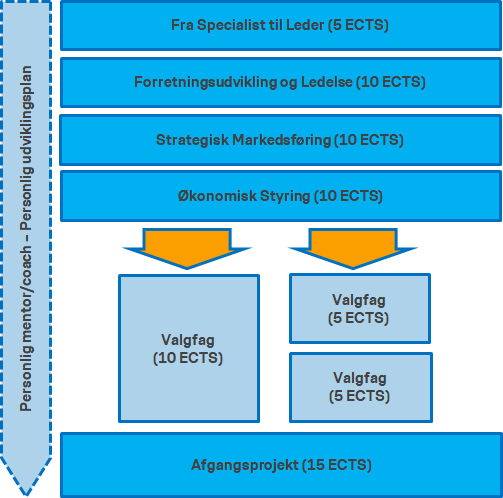 
7. Afgangsprojekt
Afgangsprojektet på 15 ECTS-point afslutter uddannelsen og dokumenterer, at uddannelsens mål for læringsudbytte er opnået. Formålet er at kvalificere deltagerne til at identificere og analysere en tværfaglig, praksisorienteret ledelsesproblemstilling og bruge teorier, strategier og metoder til at udvikle reflekterede løsninger og handlemuligheder.Afgangsprojektets emne skal ligge inden for uddannelsens faglige område og formuleres, så eventuelle valgfag uden for uddannelsens faglige område inddrages. Institutionen godkender emnet. De obligatoriske moduler og valgfrie moduler skal tilsammen opnå 45 ECTS-point og være bestået, før den studerende kan afslutte afgangsprojektet. 
7.1 Læringsmål for afgangsprojektetEBA-lederen har viden om og forstår:det videnskabsteoretiske afsæt for de metoder og teorier, der anvendes i afgangsprojektet og implikationerne heraf.hvordan validitet opnås i de empiriske undersøgelser af problemstillingen og sikrer det nødvendige argumentationsgrundlag. EBA-lederen har færdigheder til at:analysere den valgte problemstilling ved hjælp af relevante teorier og modeller og forholde sig reflekterende til resultaternes praksisværdi.Formulere og formidle komplekse problemstillinger, analyseresultater og ledelsesmæssige beslutninger til relevante interessenter i og uden for organisation.EBA-lederen kan:på reflekterende vis udvikle, begrunde og diskutere valg af løsninger og handlinger for komplekse ledelsesmæssige og organisatoriske problemstillinger og komme med realistiske anbefalinger til fremtidige ledelsesinitiativer.udvikle sin ledelsespraksis og erhverve sig ny viden i takt med organisationens udvikling.7.2 Udarbejdelse af afgangsprojektInstitutionen yder vejledning i forbindelse med gennemførelse af afgangsprojektet. 8. Undervisningens indhold og arbejdsformer8.1 Indhold Uddannelsen skal præsentere EBA-lederen for faglig viden i form af teorier, erfaringsbeskrivelser, undersøgelser, rapporter, online materialer o.a., som er relevante for det pågældende modul. Nationale og internationale forskningsresultater og anerkendt praksisviden integreres i undervisningen. Modulernes faglige indhold understøttes progressivt gennem uddannelsen af videnskabsteoretiske refleksioner og metodiske øvelser på diplomniveau, der leder frem mod afgangsprojektets læringsmål.Videnskabsteori og samfundsvidenskabelige metoder er integreret i uddannelsens moduler og EBA-lederen skal gennem uddannelsens moduler kunne inddrage og anvende videnskabsteoretisk viden i et ledelses- og organisationsperspektiv. 8.2 Didaktik og arbejdsformerGrundtanken i den faglige og didaktiske tilrettelæggelse af uddannelsen er, at teori og praksisforståelse for opgaver, roller og identitet forbundet med strategi-, IT-, innovations- og ledelseskompetencer er en væsentlig del af grundlaget for at kunne udvikle virksomheder og organisationer. Dermed har uddannelsen fokus på den enkelte EBA-leders kompetencemæssige udvikling i en vekselvirkning mellem teori, praksis og refleksion i forhold til egen organisation. Læreprocesserne tilrettelægges, så både undervisers og EBA-lederens faglighed kommer i spil. Det sker bl.a. ved undervisers teoretiske bidrag, studerendes praksisfortællinger og konkret arbejde med at udvikle egen ledelsespraksis. Studiet handler om at analysere og identificerer erhvervsvirksomheders aktuelle strategiske og ledelsesmæssige situation og med inddragelse af teori og metode kunne udarbejde velbegrundede anbefalinger og løsningsforslag til konkrete problemstillinger. Det forudsætter, at EBA-ledernes erfaringer, forskelle og ligheder mellem virksomheder og organisationer samt den samfundsmæssige udvikling, inddrages i det reflekterende arbejde i såvel obligatoriske som valgfrie moduler. Refleksioner over handling, adfærd og beslutninger skabes gennem uddannelsesforløbet med det formål, at udvikle og perspektivere deltagernes personlige forståelse og praksis. EBA-lederens organisation og ledelse vil i den udstrækning det er muligt blive inddraget i studiet gennem de praksisorienterede opgaver, der er nerven i uddannelsen og som også udgør fundamentet for eksamen på uddannelsens moduler. 8.3 EvalueringUdbyderinstitutionerne er ansvarlige for at evaluere moduler på uddannelsen og arbejde med lokal kvalitetsudvikling af uddannelsen.	9. Prøver og bedømmelseI løbet af uddannelsen skal den studerende stifte bekendtskab med flere forskellige former for bedømmelse, der alle har det centrale omdrejningspunkt at bringe den anvendte teori i spil med den virkelighed, den studerende er en del af. Eksamensform og bedømmelse skal afspejle den tilstræbte kompetenceudvikling i de enkelte moduler. Hvert modul afsluttes med eksamen og bedømmelse.Afgangsprojektet og et af de obligatoriske 10-ECTS-moduler afsluttes med en mundtlig prøve med ekstern censur. Øvrige moduler afsluttes med eksamen og intern censur jf. uddannelsesinstitutionens eksamensvejledning. For eksamen gælder: Bekendtgørelse om prøver og eksamener i erhvervsrettede uddannelser, nr. 18 af09/01/2020 Bekendtgørelse om karakterskala og anden bedømmelse, nr. 114 af 03/02/2015For gruppeeksaminer gælder følgende eksamensbestemmelser:For gruppeeksaminer skal en skriftlig opgave og evt. et praktisk produkt, som udarbejdes i en gruppe, gøres til genstand for individuel bedømmelse efter 7-trins-skalaen. Det vil fremgå under de enkelte modulbeskrivelser i bilaget, om der er individuel eksamen, gruppeeksamen eller om det er valgfrit på det pågældende modul. Nærmere informationer om eksamen fås i uddannelsesinstitutionens eksamensvejledning.For afgangsprojektet gælder følgende eksamensbestemmelser:Afgangsprojektet kan udarbejdes individuelt eller i grupper. Såfremt afgangsprojektet udarbejdes af en gruppe, kan den mundtlige prøve enten afvikles som en gruppeeksamen eller en individuel eksamen. Eksamen på afgangsprojektet bedømmes med ekstern censur og har form af et mundtligt forsvar med udgangspunkt i afgangsprojektet. Et afgangsprojekt kan have et omfang på max. 50 sider ekskl. forside, indholdsfortegnelse og bilag og kan udvides progressivt med max. 20 sider pr. studerende (max 3 studerende kan skrive sammen).Eksaminationen er med individuel bedømmelse.Til eksaminationen er der afsat 60 minutter til en individuel eksamen (oplæg samt eksamination og votering), 90 min. v. 2 studerende og 120 min. v. 3 studerende i en gruppe (koordinerede oplæg samt eksamination og votering).Der gives karakterer efter 7-trins-skalaen. I bedømmelsesgrundlaget indgår såvel afgangsprojektet, præsentation som det mundtlige forsvar. Bedømmelsens resultat skal være udtryk for en helhedsvurdering af afgangsprojektet og det mundtlige forsvar.Øvrige væsentlige forhold vedr. mål og krav i forbindelse med prøverne, fremgår af uddannelsesinstitutionens eksamensvejledning.9.1 Eksamensterminer og tidsfristerDer afholdes ordinære prøver mindst to gange om året. Institutionen fastsætter tidspunktet for prøvens afholdelse og informerer de studerende.9.2 Sygeeksamen og reeksamenDa der normalt afholdes mindst to ordinære prøver årligt, tilstræbes det at afvikle syge- og reeksamen ved førstkommende lejlighed.9.3 EksamensbevisInstitutionen udsteder bevis for bestået eksamen med angivelse af de aflagte prøver og de opnåede karakterer. Den studerende har ret til at få udstedt bevis for beståede moduler. Er uddannelsen gennemført ved flere institutioner, udstedes det samlede eksamensbevis af den institution, hvor afgangsprojektet er bestået.10. MeritBeståede moduler ved en af de udbydende institutionerne ækvivalerer tilsvarende moduler ved de andre institutioner.Institutionen kan godkende at gennemførte/beståede uddannelseselementer, eller dele heraf fra en dansk eller udenlandsk uddannelse, træder i stedet for moduler, der er omfattet af denne studieordning.Ved meritoverførsel fra anden uddannelse medregnes opnået karakter ikke, men overføres som bestået.Det er ikke muligt at søge merit for Afgangsprojektet.Det er EBA-lederens ansvar at sætte sig ind i kompetencemålene i studieordningen for det eller de moduler, der søges merit for og dokumentere meritgrundlaget i forhold til disse mål. Realkompetencevurdering kan gennemføres i henhold til Bekendtgørelse om individuel kompetencevurdering (Realkompetencevurdering) nr. 8 af 10/1 2008. 11. CensorkorpsDiplomuddannelsen Engineering Business Administration, EBA, benytter det af Styrelsen for Forskning og Uddannelse godkendte censorkorps for Diplomuddannelse i Ledelse.12. StudievejledningHver institution udarbejder vejledninger og planer til EBA-lederne, herunder undervisningsplaner for moduler og eksamensvejledning.Denne studieordning og andre dokumenter med vejledning og regler af betydning for EBA-ledere på uddannelsen, kan ses på institutionens hjemmeside.13. Klager og dispensation13.1 KlagerKlager over prøver behandles efter reglerne i Bekendtgørelse om prøver og eksamen i erhvervsrettede uddannelser BEK nr 18 af 09/01/2020. Klager over øvrige forhold behandles efter reglerne i bekendtgørelse om diplomuddannelser BEK nr. 1012 af 02/07/2018. Alle klager indgives til institutionen senest 2 uger fra den dag afgørelsen er meddelt EBA-lederen.
Der henvises i øvrigt til Bekendtgørelse om prøver og eksamen i erhvervsrettede uddannelser, BEK nr 18 af 09/01/2020 kapitel 10 og 11. 13.2 Dispensation fra studieordningenInstitutionen kan, når der foreligger særlige forhold dispensere fra de bestemmelser i studieordningen, der ikke er bundet i bekendtgørelsen, men alene fastsat af studieordningen.Ansøgninger om dispensation fra studieordningen, der forudsætter dispensation fra bekendtgørelsen, kan indbringes for Uddannelses- og Forskningsministeriet.14. OvergangsordningerStuderende der er påbegyndt EBA-uddannelsen efter en tidligere studieordning, kan færdiggøre uddannelsen efter den tidligere ordning. Dog skal uddannelsen være afsluttet inden for 6 år efter studiestart. 5 og 10 ECTS-moduler fra den tidligere studieordning ækvivalerer 5 og 10 ECTS-moduler i denne studieordning.                                          15. RetsgrundlagStudieordningens retsgrundlag udgøres af:Bekendtgørelse om diplomuddannelser Bekendtgørelse af lov om erhvervsrettet grunduddannelse og videregående uddannelse (videreuddannelsessystemet) for voksneBekendtgørelse af lov om åben uddannelse (erhvervsrettet voksenuddannelse) m.v.Bekendtgørelse om prøver og eksamen i erhvervsrettede uddannelser Bekendtgørelse om karakterskala og anden bedømmelse Bekendtgørelse om fleksible forløb inden for videregående uddannelse for voksneRetsgrundlaget kan læses på adressen www.retsinfo.dk  Bilag 1: Obligatoriske modulerOb 1: Fra Specialist til Leder (5 ECTS)
Formål:Formålet med modulet er at øge EBA-lederens selvindsigt og erkendelse af egne styrker, udviklingsområder og evner til at kunne håndtere forskellige ledelsesmæssige udfordringer. Der vil blive udarbejdet en personlig udviklingsplan med konkrete handlinger og mål, som vil kunne understøtte EBA-lederens personlige udvikling og gennemslagskraft i overgangen fra specialist til leder. Læringsmål:Viden og forståelse: 
forståelse for egne styrker og udfordringer i forbindelse med udvikling af personlige og ledelsesmæssige resurser i et reflekterende og videnskabsteoretisk perspektiv.forstår samspillet og balancen mellem personlige mål, arbejdsliv, fritids-/familieliv, personlig effektivitet og håndtering af ydre påvirkninger og fx stress.Færdigheder:
kan anvende teorier og metoder til at skaffe øget viden om egne personlige styrker og udviklingsområder.kan vurdere, beherske og prioritere relevante metoder, processer og værktøjer i relation til egen ledelsesmæssig praksis og udvikling.Kompetencer:
kan koble teorier og viden med egen praksis, således at de opnåede kompetencer kan implementeres i personlige udviklingsplaner og i dagligdagen.kan anvende konkrete processer og værktøjer i relation til egen ledelses- og karriereudvikling.kan koble og udvikle egne kompetencer i forhold til ledelsesroller og processer. Ob 2: Forretningsudvikling og Ledelse (10 ECTS)Formål:Efter modulet skal EBA-lederen kunne analysere og redegøre for virksomhedens aktuelle strategiske situation og rammevilkår samt kommunikere konkrete, begrundede anbefalinger og overvejelser i forbindelse med udvikling, implementering og ledelse af virksomhedsstrategier og forretningsmodeller. Læringsmål:Viden og forståelse:forstår sammenhængen mellem generelle samfunds- og markedsforhold, interne resurser og kapaciteter og virksomhedens fremtidsudsigter.har overblik over strategiske handlingsalternativer, anbefalinger og valg.kender til organisationsstrukturer, ledelsesteorier og forandringsmodeller.Færdigheder:kan beskrive og analysere hvad konkrete industri- og brancheforhold betyder for virksomhedens strategiske udfaldsrum og handlemuligheder.kan identificere konkurrencemæssige fordele og indpasning i et sammenhængende værdikædesystem og herunder fremføre strategiske anbefalinger.kan håndtere og kommunikere menneskelige, teknologiske og organisatoriske udfordringer på såvel individniveau, gruppeniveau som organisationsniveau og fremsætte eventuelle interventionsforslag.Kompetencer:kan bruge relevante analyse-, ledelses- og kommunikationsværktøjer (online som fysiske) til at realisere virksomhedens strategi.kan udarbejde konkrete strategiske anbefalinger og implementeringsplaner med henblik på etablering af konkurrencemæssige fordele.kan vurdere organisatoriske og ledelsesmæssige implikationer og fremføre forslag til implementering af mulige løsninger.Ob 3: Strategisk Markedsføring (10 ECTS)Formål:Efter modulet kan EBA-lederen i et holistisk perspektiv varetage ledelsesmæssige opgaver i forbindelse med virksomhedens strategiske markedsføring. Han/hun kan understøtte virksomhedens forretningsudvikling, bæredygtighed og digitale transformation gennem velbegrundede strategi- og markedsføringsplaner baseret på systematisk analyse af interne såvel som eksterne forhold.
Læringsmål:Viden og forståelse:forstår marketingfunktionens opgaver, rolle og processer samt sammenhængen mellem omverdenen og markedsføringsmæssige tiltag.kan beskrive og analysere markedspotentialer, kundesegmenter, købsadfærd og –processer.kender til metoder og teorier for etablering af marketingstrategier og fastlæggelse af marketingparametre og –planer.Færdigheder:kan gennemføre en situationsanalyse af virksomhedens interne og eksterne forhold og på den baggrund fastlægge mål og marketingstrategier.kan beskrive og analyse informationsbehov, markedspotentialer og –segmenter, købsadfærd og –processer medanvendelse af online og offline data og virkemidler.kan etablere en velbegrundet marketingstrategi og herunder fastlægge marketingparameter og udarbejde markedsføringsplaner.Kompetencer:kan deltage i virksomhedens marketingstrategiske arbejde og i samspil med forskellige interessenter analysere og fremføre løsningsforslag til komplekse ledelsesmæssige problemstillinger omkring virksomhedens markedsføring. kan arbejde med strategi og marketing på alle niveauer – online som offline – og bruge data som en digital og forretningsmæssig driver.kan skabe et samlet overblik over og konkret kendskab til de væsentligste analyse- og beslutningsmæssige redskaber, der skaber grundlag for innovation, udvikling og vækst i en given organisation. Kan inddrage digitale kommunikationsværktøjer og pitche en strategisk udfordring og løsninger på en personlig, struktureret og overbevisende måde til relevante målgrupper.Ob 4: Økonomisk Styring (10 ECTS)Formål:Formålet er at klæde EBA-lederen på til at indgå som en kompetent medspiller i økonomiske beslutningsprocesser, der vedrører virksomhedens forretning og drift samt selvstændigt at kunne styre projekter økonomisk. Deltagerne bidrager til modulets praktiske opgaver med konkrete problemstillinger fra egen virksomhed.Læringsmål: Viden og forståelse: 
 kender til centrale økonomiske teorier, metoder og styringsværktøjer og ved hvordan de kan bruges i en ledelseskontekst.ved hvad helhedsorienteret styring af økonomiske aktiviteter, resurser, investeringer og finansiering i en organisation indebærer og forstår de økonomiske sammenhænge og konsekvenser af forskellige typer af beslutninger.
Færdigheder:
kan skabe sig et forretningsmæssigt overblik og kan indgå i en dialog med andre i virksomheden med henblik på at træffe kvalificerede økonomiske beslutninger.kan håndtere økonomiske problemstillinger ud fra et samfundsøkonomisk- og bæredygtighedsperspektiv på baggrund af økonomiske data (empiri) og digitale og analoge analyseværktøjer indenfor budgettering, investering og finansiering.Kompetencer:
har sproglige og økonomiske kompetencer til indgå i et samspil og dialog mellem virksomhedens ejere, daglige ledelse, medarbejdere og øvrige interessenter. kan lave økonomiske analyser og kalkuler og fremlægge økonomiske anbefalinger til relevante interessenter.Bilag 2: Valgfrie modulerVf 1: Leanværktøjer (5 ECTS)Formål:Formålet er at introducere EBA-lederen til centrale Lean værktøjer, så han/hun kan deltage i Lean-initiativer, der kan forbedre driften i virksomheden. Deltagerne bidrager til modulets praktiske opgaver med konkrete problemstillinger fra egen virksomhed.Læringsmål: Viden og forståelse:
har indsigt i Lean historie, teori, principper, værdier, metoder, koncepter og værktøjer.analyserer og reflekterer over de forskellige værktøjers anvendelsesmuligheder i en organisatorisk kontekst. 
Færdigheder: kan deltage i etablering af virksomhedens Leanledelsessystem, Lean Tavlemøder og Kaizen Workshops kan anvende og vejlede i brugen af forskellige typer af Leanværktøjerkan identificere og kategorisere spild i virksomhedens processer.Kompetencer: 
kan deltage i komplekse og udviklingsorienterede Lean projektinitiativer f.eks. at kortlægge virksomhedens processer via værdistrømsanalyse, identificere spild, skabe flow og mere værdi for kunderne.kan selvstændigt indgå i tværfaglige Leanprojekter.Vf 2: Leanledelse (5 ECTS)Formål:Formålet er at give klæde EBA-lederen på til at lede initiativer i virksomheder ud fra Leanprincipper. Deltagerne bidrager til modulets praktiske opgaver med konkrete problemstillinger fra egen virksomhed.Læringsmål: Viden og forståelse:har indsigt i Leankultur, ledelsesprincipper, Leanlederens personlige vaner og forandringsledelse i relation til en Leantransformation.Forstår Leankulturen med udgangspunkt i Toyota ved hvad det ledelsesmæssigt kræver at opbygge en Lean kultur kan indgå i dialog med ledelsen om initiering, implementering og fastholdelse af virksomhedens Leaninitiativ og vejlede i Leanværdier og principper.kan analysere og reflektere over Leanledelse ud fra et videnskabsteoretisk perspektivFærdigheder: Kan vejlede i etablering af virksomhedens Lean ledelsessystemKan formidle Lean problemstillinger og løsninger til samarbejdspartnere og brugere både skriftligt og mundtligt - også digitalt - på en professionel og praksisnær måde.Kompetencer: kan lede komplekse og udviklingsorienterede Leanprojektinitiativer og processerudvikler egen praksis i relation til leanprojekterVf 3: Leankonsulent (5 ECTS)Formål:Formålet er at klæde EBA-lederen på til at kunne rådgive ledelsen i - og selvstændigt kunne facilitere - Leaninitiativer i virksomheder.  Deltagerne bidrager til modulets praktiske opgaver med konkrete problemstillinger fra egen virksomhed. Læringsmål:Viden og forståelse:har indsigt i HR-delen af Lean, herunder samspillet mellem teknologi og medarbejderekender til forskellige tilgange til coaching i arbejdslivet, ledelsesbaseret coaching og positionering og kan analysere og reflektere over Lean i et videnskabsteoretisk perspektiv og i et praksisperspektiv med afsæt i deltagernes egne cases.Færdigheder:Kan vejlede virksomhedsledelsen i en Leantransformation kan planlægge en Leantransformationsproces og inddrage værdistrømsanalysekan formidle praksisnære Leanteknikker på et højt fagligt niveau til andre interessenter. Kompetencer:Kan facilitere og lede en Leantransformationsproces ved hjælp af metoder til at få processer til at flyde.Kan selvstændigt drive den praktiske proces- og projektledelse af et Lean-initiativ ved hjælp af spørgeteknikker og skabe rum for refleksion bl.a. gennem funktionskædetænkning.Vf 4: Erhvervsjura (5 ECTS)Formål:Formålet er at sætte EBA-lederen i stand til at løse centrale erhvervsjuridiske problemstillinger for derigennem at kunne løse konkrete tvister og bruge den juridiske viden i et præventivt og ledelsesmæssigt perspektiv. Læringsmål:Viden og forståelse:
Forstår de forskellige juridiske metoder og deres videnskabsteoretiske afsætForstår samspillet mellem national ret, EU-ret og international retKender retskildelæren og retskildernes indbyrdes sammenhæng samt offentlig ret og privatret, og de retlige implikationer forbundet hermed.Færdigheder:
Kan fortolke og anvende en retskilde og identificere de centrale problemstillinger inden for det enkelte retsområdedemonstrerer overblik over de respektive retsområder og samspillet mellem disseKan bidrage til udfærdigelsen af juridiske dokumenter, herunder kontrakter.Kompetencer:
Kan inddrage den juridiske metode (retskildelæren) i analyse og løsning af relevante erhvervsretlige problemstillinger og kan identificere og anvende de relevante retskilder korrektkan analysere retskilder bl.a. domme, afgørelser og bruge dem i løsningen af erhvervsretlige problemstillingeranvender erhvervsjura som et styringsværktøj for processer til at optimere og minimere risikoen for tvister.Vf 5: Innovation og Produktudvikling (10 ECTS)Formål:Modulet giver EBA-lederen praksisnær viden, færdigheder og kompetencer i at gennemføre forretningsmæssig innovation fra ide til realisering. Dette indbefatter kompetencerne til at drive produktinnovationsprocesser såvel som udvikling af fysiske produkter til services (servitization).Læringsmål: Viden og forståelse: kender til centrale teorier om og metoder til innovationforstår innovationsprocessen fra ide til realiseringforstår samspillet mellem marked, teknologi og menneskelige ressourcer.Færdigheder: kan systematisk organisere og lede et praktisk innovationsforløb fra ideudvikling og innovationsprocesBruger innovationsværktøjer som design thinking i processenKan håndtere konflikter i selekteringsprocesserKompetencer: kan vælge teorier og processer samt tilpasse og anvende disse i et konkret innovationsprojekt. kan indgå i tværfagligt arbejde med fokus på innovation og produktudviklingVf 6: Digitale Forretningsstrategier og Modeller (5 ECTS)Formål: Efter modulet skal EBA-lederen med indblik og forståelse for digital transformation kunne vurdere og definere digitale forretningsstrategier og kunne skabe innovativ værdi ved udvikling eller justering af virksomhedens forretningsmodel.Læringsmål:Viden og forståelse: forstår de grundlæggende elementer i digitale forretningsstrategier, digital transformation og bæredygtighed.kender det teoretiske grundlag for business model innovationkender til de ledelsesmæssige perspektiver på forretningsudviklingFærdigheder:kan perspektivere bæredygtighed og digitale transformation og indflydelsen på egen praksiskan beskrive digitale forretningsstrategier og udviklingspotentialerkan beskrive, analysere og vurdere alternative forretningsmodellerkan vurdere potentialer og risici i konkrete forretningsmodellerkan lede udvikling og indførelse af nye eller justerede modeller og digitale aktiviteterKompetencer:kan på et teoretisk grundlag analysere og udvælge delkomponenter til udvikling og digital transformation af virksomheder og forretningsmodellerkan fremføre konkrete forslag til værdiskabelse gennem implementering af digitale initiativerkan indgå i et tværfagligt arbejde med forretningsmodeller, bæredygtighed og digital udvikling.Vf 7: Realtidsledelse (5 ECTS)Formål: Efter modulet har EBA-lederen indblik i og forståelse for, hvad det vil sige at lede i den digitale tidsalder. Han/hun kan vurdere og definere humanistiske strategier for tilpasning af organisationen til det digitale økosystem og tilpasning af medarbejdere til et hastigt stigende tempo og data flow.Læringsmål:Viden og forståelse: forstår de grundlæggende teknologiske og digitale elementer i realtidsledelsekender det teoretiske grundlag for fænomenet ”realtidsledelse”kender til de realtidsdrevne teknologier så som Internet of things, sensorer, big data, sociale medier, kunstig intelligens og maskinlæring, der har betydning for organisationens værdiskabelse.Færdigheder:kan inddrage digitale og humanistiske hjælpeværktøjer i at skabe en agil og tilpasningsdygtig kultur.kan identificere interessenter i organisationens fysiske og digitale økosystem og kan beskrive og analysere koblinger og gab i organisationens økosystemflowkan vurdere betydningen eksponentiel udvikling i data og teknologi for organisationens evne til at skabe værdi.Kompetencer:kan tænke interaktivt og sikre alignment i realtid mellem de enkelte aktørers bevægelser i organisationens forretningsøkosystem (pulsing)kan på et teoretisk grundlag skabe balance mellem menneskelig og teknologisk udvikling gennem planlægning af realtidsprioriteringerkan fremføre konkrete forslag til bæredygtig værdiskabelse gennem realtidsledelsekan imødekomme fremtidige markedsforventninger på en fleksibel måde gennem planlægning og handling.Vf 8: Bæredygtig Digital Transformation (5 ECTS)Formål: Med indsigt og udgangspunkt i den digitale udvikling og samfundets generelle forventninger og krav til bæredygtighed og CSR-ansvarlighed i al almindelighed vil EBA-lederen efter modulet kunne vurdere digitale muligheder og bæredygtige aktiviteter i et forretningsmæssigt perspektiv. Herunder transformation af virksomhedens forretningsmodel frem mod den digitale tidsalder.Læringsmål:Viden og forståelse: forstår teknologiske og digitale innovationsmuligheder og opgaver i virksomhedenkender de overordnede begreber og mekanismer i bærerdygtighedsagendaenkender og kan omsætte digitale muligheder og bæredygtige initiativer til virksomhedens forretningsmodel, værdiskabelse og værditilbud.Færdigheder:kan inddrage og vurdere potentielle digitale muligheder og bæredygtige initiativer i et innovativt forretningsmæssigt perspektiv kan konkretisere og kommunikere potentielle implikationer og muligheder for virksomhedens forretningsmodelkan omsætte bæredygtige og digitale initiativer og planer til transformative tiltag.Kompetencer:kan perspektivere strategiske og taktiske muligheder og udfordringer i paradigmet mellem det industrielle samfund frem mod bæredygtighedsparadigmet og det digitale samfundkan vurdere potentielle digitale initiativer og bæredygtige muligheder i et forretningsmæssigt perspektivkan omsætte og perspektivere ledelsen af bæredygtige digitale projekter.Prøveallonge for Diplomuddannelsen Engineering Business AdministrationGældende fra 01.08.2020Tillæg til studieordningen vedrørende prøveformer, bedømmelsesformer og bedømmelsesgrundlag.I henhold til Bekendtgørelse om prøver og eksamen i erhvervsrettede videregående uddannelser nr. 18 af 09/01/2020, Bekendtgørelse om diplomuddannelser nr. 1012 af 02/07/2018, Bekendtgørelse om karakterskala og anden bedømmelse nr. 114 af 03/02/2015 samt studieordningen for Diplomuddannelsen Engineering Business Administration, har udbyderne af diplomuddannelsen fastsat nedenstående prøvebestemmelser:GENERELLE BESTEMMELSER	A) Uddannelsens prøver 	B) Prøver med ekstern bedømmelse 	C) Opfyldelse af deltagelsespligt samt aflevering af opgaver og projekter 	D) Frist for afmelding til prøver samt afholdelse af syge- og omprøvePRØVEFORMER	E) Prøveformer, herunder formkrav til besvarelseSÆRLIGE FORHOLD	F) Anvendelse af hjælpemidler 	G) Det anvendte sprog ved prøven 	H) Særlige prøvevilkår 	I) Brug af egne og andres arbejder 	J) Disciplinære foranstaltninger ved eksamenssnyd og forstyrrende adfærd ved eksamen 	K) Bedømmelsen af deltagerens formulerings - og staveevne 	L) Klage og ankeGENERELLE BESTEMMELSERA) Uddannelsens prøverPrøveformenPrøveformen kan være skriftlig prøve, video pitch, mundtlig prøve eller kombinationsprøve. Den enkelte uddannelsesinstitution fastsætter i sin eksamensvejledning, hvilke prøveformer, der anvendes for det enkelte modul, med mindre modulets prøveform er anført i studieordningen.KarakterskalaAlle prøver bedømmes med en karakter i henhold til 7-trins-skalaen. Karakteren gives normalt umiddelbart efter hver mundtlige eksamination, ved skriftlige prøver på et af uddannelsesinstitutionen fastsat og udmeldt tidspunkt.Individuel prøve eller gruppeprøveDeltageren kan vælge at gå til individuel prøve eller gruppeprøve, med mindre der er fastsat andet under modulet i studieordningen. Såfremt der ønskes gruppeprøve, meddeler deltagerne dette senest på et af institutionen fastlagt tidspunkt. Ved gruppeprøve udarbejdes opgaven og/eller gennemføres den mundtlige eksamen i fællesskab af 2 eller 3 deltagere.Individuel bedømmelseBedømmelsen er altid individuel, uanset om der er tale om en individuel prøve eller en gruppeprøve. Såfremt der er tale om en ren skriftlig gruppeeksamen, skal det tydeligt fremgå, hvem der er ansvarlig for hvilke afsnit. Formalia ved skriftlig fremstillingVed en side forstås formatet A4 med 2400 typeenheder i gennemsnit pr. side med mellemrum.  Forside, indholdsfortegnelse, bilagsliste og litteraturlister ved skriftlige produkter indgår ikke i det maksimale sidetal. Bilag kan ikke forventes læst af bedømmerne.Placering af prøverne i uddannelsesforløbetModulprøverne afslutter modulet.B) Prøver med ekstern bedømmelsePrøver bedømmes internt eller ved ekstern censur, jf. Studieordningen kapitel 9. Det fremgår af studieordningen for det enkelte modul, om det bedømmes internt eller eksternt. Ved interne prøver sker bedømmelsen af en eller flere undervisere udpeget af institutionen. Ved eksterne prøver sker bedømmelsen af eksaminator og af en eller flere censorer, der er beskikket af Styrelsen for Forskning og Uddannelse. C) Opfyldelse af deltagelsespligt samt aflevering af opgaver/projekterDer er ikke deltagelsespligt til undervisningen på modulet. Det er den deltagerne ansvar at opfylde de læringsmål, som er fastsat for modulet, og som fremgår under modulet i studieordningen.Bedømmelsen ved prøven vurderer graden af målopfyldelse. D) Frist for afmelding til prøver samt afholdelse af syge- og omprøve Tilmelding og afmeldingDeltageren har samtidigt med sin tilmelding til uddannelsen indstillet sig til prøve. Uddannelsesinstitutionen meddeler eksaminanden tid og sted for prøvens afholdelse samt seneste frist for afmelding.  Afmelding til prøven herefter vil tælle som en prøvegang. Omprøve og sygeprøveBestår deltageren ikke prøven tilbydes omprøve, som normalt ligger sammen med de næste ordinære prøver eller i umiddelbar forlængelse af semestret. Deltageren kan gå til omprøve 2 gange.Ved forfald på grund af dokumenteret sygdom tilbydes sygeprøve, som normalt ligger sammen med de næste ordinære prøver eller i umiddelbar forlængelse af semestret. PRØVEFORMERE) Prøveformer, herunder formkrav til besvarelseSkriftlige prøverVed skriftlige prøver bedømmes udelukkende det skriftlige produkt. Skriftlig prøve kan være individuel eller i gruppe på op til 3 deltagere. Opgavens omfang fremgår af uddannelsesinstitutionernes eksamensvejledning.Individuel skriftlig prøveDeltageren udarbejder den individuelle skriftlig opgave. Skriftlig gruppeprøveEn skriftlig opgave til gruppeprøve kan udarbejdes af 2 eller 3 deltagere. Ved aflevering i gruppe er indledning, problemformulering og konklusion fælles for gruppen. Ved den øvrige tekst angives det, hvem der har udarbejdet hvilke dele.Nedenfor skitseres de forskellige prøveformer på uddannelsen. For yderligere informationer om eksamensformerne henvises til uddannelsesinstitutionernes eksamensvejledning.Skriftlige prøver1. Skriftlig prøve: ProjektopgaveEn projektopgave tager udgangspunkt i selvvalgt problemformulering med afsæt i praksis. Projektet skal vise deltagerens evne til at anvende teori, metoder og begreber fra faget i forhold til praksis med henblik på at dokumentere ny viden, færdigheder og kompetencer. Der skal indgå både teoretiske refleksioner, metodiske refleksioner og analyse i en projektopgave. Mundtlige prøverEn mundtlig prøve er en prøve, hvor kun den mundtlige besvarelse bedømmes. Der kan f.eks. udarbejdes en synopsis eller et handout som oplæg, men oplægget indgår ikke i bedømmelsen.  Individuelle mundtlige prøverIndividuelle mundtlige prøver tager afsæt i et kort oplæg fra EBA-lederen og efterfølgende foregår eksamen som en dialog mellem eksaminand og eksaminator, hvori censor kan deltage.Prøvetiden er 30 min. inkl. votering for modulprøver. Mundtlige gruppeprøverMundtlige prøver i 2 eller 3-mandsgrupper tager afsæt i korte koordinerede oplæg fra gruppen, som går til prøve sammen og efterfølgende indgår i dialog med eksaminator, hvori censor kan deltage. Prøvetiden er 45 min for 2 deltagere og 60 min. for 3 deltagere inkl. votering.2. Mundtlig prøve med afsæt i en caseTil en mundtlig prøve, der tager afsæt i en case, udleveres en case før den mundtlige eksamen på et tidspunkt nærmere fastsat af uddannelsesinstitutionen. Ved en individuel prøve får deltageren ved et tilfældighedsprincip udleveret et spørgsmål til casen, og spørgsmålet udleveres sammen med casen. Deltageren indleder den mundtlige eksamen med et kort oplæg med afsæt i det stillede spørgsmål til casen og efterfølgende foregår eksamen som en dialog mellem eksaminand og eksaminator, hvori censor kan deltage.Ved en gruppeeksamen vil gruppen ved et tilfældighedsprincip hver især få udleveret et spørgsmål til den samme case. Gruppen indleder den mundtlige eksamen med koordinerede oplæg med afsæt i de stillede spørgsmål, som giver et sammenhængende oplæg til den videre dialog med eksaminator, og hvori censor også kan deltage.3. Mundtlig prøve med afsæt i en portfoliomappeEn portfoliomappe indeholder en modulrelevant virksomhedsbeskrivelse samt en systematisk og målrettet udvælgelse af skriftlige refleksioner over de gennemgåede temaer i undervisningen relateret til praksis.Deltageren indleder den mundtlige eksamen med et kort oplæg med afsæt i portfoliomappen og eksamen gennemføres efterfølgende som en dialog mellem eksaminand og eksaminator, hvori censor også kan deltage.Ved en gruppeeksamen afleverer gruppen portfoliomappen og indleder den mundtlige eksamen med korte koordinerede oplæg med afsæt i portfoliomappen. Eksamen gennemføres efterfølgende som en dialog mellem eksaminander og eksaminator, hvori censor også kan deltage. Det er alene den mundtlige præstation, der bedømmes.Prøvetid for den mundtlige eksamen1 deltager	30 min inkl. votering2 deltagere	45 min inkl. votering3 deltagere	60 min inkl. votering
KombinationsprøverEn kombinationsprøve er en mundtlig prøve kombineret med et produkt, som indgår i bedømmelsen. Produktet kan udarbejdes af individuelt eller af grupper på 2 eller 3 deltagere. Til en gruppeeksamen med skriftlige produkter så som synopsis eller projektopgave er indledning, problemformulering og konklusion fælles for gruppen. Ved den øvrige tekst angives det, hvem der har udarbejdet hvilke dele. Bedømmelsen er individuel. 4. Mundtlig prøve kombineret med skriftlig projektopgaveEn projektopgave tager udgangspunkt i en selvvalgt problemformulering med afsæt i praksis. Projektet skal vise EBA-lederens evne til at anvende teori, metoder og begreber fra faget i forhold til praksis med henblik på at dokumentere ny viden, færdigheder og kompetencer. Der skal indgå såvel teoretiske refleksioner, metodiske refleksioner og analyse i en projektopgave. Til den mundtlige eksamen starter deltageren med kort at præsentere projektopgaven og uddyber dele af den og/eller perspektiver opgaven. Eksamen foregår efterfølgende som en dialog med eksaminator, hvori censor også kan deltage.Til en gruppeeksamen indleder gruppen med korte, koordinerede oplæg, hvori de uddyber og/eller perspektivere opgaven.Projektopgave og mundtlig præstation indgår samlet i bedømmelsen.Prøvetid1 deltager	30 min inkl. votering2 deltagere	45 min inkl. votering3 deltagere	60 min inkl. votering5. Mundtlig prøve kombineret med synopsisEn synopsis er en kort præsentation af et emneområde, hvori deltageren gør rede for en afgrænset problemstilling fra praksis, der lægger op til en uddybning og diskussion ved den mundtlige del af eksamen. En synopsis er en sammentrængt indholdsbeskrivelse eller oversigt, og ikke som en rapport et færdigt produkt, der skal kunne læses som et sådant. Synopsis skal bruges som oplæg til en mundtlig eksamen.Ved den mundtlige prøve indleder deltageren med et kort oplæg, der uddyber synopsen og peger på mulige konklusioner. Efterfølgende foregår den mundtlige eksamen som en dialog med eksaminator, hvori censor også har mulighed for at deltage.Til en gruppeeksamen indleder gruppen med korte, koordinerede oplæg, der uddyber synopsen og peger på mulige konklusioner. Efterfølgende foregår den mundtlige eksamen som en dialog med eksaminator, hvori censor også har mulighed for at deltage.Synopsis og mundtlig præstation indgår samlet i bedømmelsen.Prøvetid1 deltager 	30 min inkl. votering2 deltagere 	45 min inkl. votering3 deltagere 	60 min inkl. Votering6.Mundtlig prøve kombineret med video pitchEksamen foregår individuelt eller i en gruppe på 2 eller 3 deltagere. Ved gruppeopgaver gennemføres gruppeeksamen, hvor gruppens deltagere eksamineres samlet og samtidigt. Til den mundtlige del af gruppeeksamen indleder hver deltager med korte, koordinerede oplæg, der uddyber og/eller perspektiverer opgaven. Den mundtlige eksamen og pitchen behandler (projekt-) ledelsesmæssige problematikker og udfordringer inden for modulets fagområder, og skal have både et teoretisk som et praktisk perspektiv. Bedømmelsen sker ud fra modulernes læringsmål og den gældende eksamensbekendtgørelse.Pitch omfang:1 deltager: 3-5 minutters videooplæg2 deltagere: 5-7 minutters videooplæg3 deltagere: max 8 minutters videooplægFormat: Der er intet krav til det kreative format. EBA-lederen kan optage sig selv med smartphone, PC eller kamera eller bruge Google Presentations (importere PowerPoint-præsentation, integrere billeder og YouTube-videoer, Adobe Spark (videoværktøj) eller Prezi. Sprog: Dansk eller engelsk. Engelsk kræver skriftlig accept fra underviseren. Aftalen videresendes til sekretariatet, så der kan rekvireres censorer med de rette sprogkundskaber. Eksaminationen foregår på dansk, selv om pitchet er på engelsk.Prøvetid:1 deltager: 30 min inkl. votering2 deltagere: 45 min inkl. votering3 deltagere: 60 min inkl. voteringSÆRLIGE FORHOLDF) Brug af hjælpemidlerBrug af hjælpemidler, herunder elektroniske, er tilladte i forbindelse med udarbejdelse af bedømmelsesgrundlag og fremlæggelse til mundtlig prøve. Eksaminanden er selv ansvarlig for at hjælpemidlerne er til stede, og at de virker. Institutionen kan af kapacitetsmæssige hensyn fastsætte begrænsning i adgangen til at bruge elektroniske hjælpemidler. G) Sprog ved prøvenPrøverne aflægges normalt på dansk, medmindre undervisningen på modulet har været meddelt på et fremmedsprog, eller at væsentlige formål giver grundlag for dispensation. I uddannelser, der udbydes på dansk, aflægges prøverne på dansk, medmindre det er en del af den enkelte prøves formål at dokumentere færdigheder i fremmedsprog. Prøverne kan aflægges på svensk eller norsk i stedet for dansk. I uddannelser, der udbydes på engelsk eller et andet fremmedsprog, aflægges prøverne på dette sprog, medmindre det er en del af den enkelte prøves formål at dokumentere EBA-lederens færdigheder i et andet sprog. Uddannelsesinstitutionen kan desuden, hvor forholdene gør det muligt, tillade at aflægge en prøve på et fremmedsprog.H) Særlige prøvevilkårUddannelsesinstitutionen tilbyder særlige prøvevilkår til deltagere med fysisk eller psykisk funktionsnedsættelse, med tilsvarende vanskeligheder samt til deltagere med et andet modersmål end dansk, når institutionen vurderer, at det er nødvendigt for at ligestille med andre i prøvesituationen. Det er en forudsætning, at der med tilbuddet ikke sker en ændring af prøvens niveau. I) Brug af egne og andres arbejderVed aflevering af en skriftlig besvarelse skal eksaminanden med sin underskrift bekræfte, at besvarelsen er udfærdiget uden uretmæssig hjælp. Får institutionen bekræftet formodning om, at en deltageren ikke overholder reglerne for retmæssig eksamensadfærd, herunder får eller giver uretmæssig hjælp, udgiver en andens arbejde for sit eget, anvender eget tidligere bedømt arbejde uden henvisning eller udviser forstyrrende adfærd, bortvises deltageren fra prøven. I mindre alvorlige tilfælde giver uddannelsesinstitutionen først en advarsel. En bortvisning medfører, at en eventuel karakter for den pågældende prøve bortfalder, og at eksaminanden har brugt et prøveforsøg. Uddannelsesinstitutionen kan under skærpede omstændigheder beslutte, at bortvise eksaminanden fra institutionen i en kortere eller længere periode. I sådanne tilfælde gives en skriftlig advarsel om, at gentagelse kan medføre varig bortvisning. J) Disciplinære foranstaltninger i tilfælde af eksamenssnyd og forstyrrende adfærd ved eksamenEn prøve er begyndt, når uddelingen af opgaverne er begyndt, når forberedelsesmateriale eller opgavetitel er udleveret til eksaminanden, eller når eksaminanden er blevet bekendt med prøvespørgsmålet eller lignende. En eksaminand, der kommer for sent til en skriftlig prøve, kan kun deltage i prøven, hvis institutionen anser det for udelukket, at den pågældende kan have modtaget nogen oplysninger om opgaven, og finder at forsinkelsen er rimeligt begrundet. Prøvetiden kan kun i usædvanlige tilfælde forlænges. En eksaminand, der kommer for sent til en mundtlig prøve, kan få tilbud om at blive eksamineret på et senere tidspunkt, hvis institutionen finder, at forsinkelsen er rimeligt begrundet. Bliver uddannelsesinstitutionen i forbindelse med en prøve opmærksom på fejl og mangler, der kan udbedres, træffer institutionen - eventuelt efter drøftelse med bedømmerne eller opgavestillerne - afgørelse om, hvordan udbedringen skal ske. Ved væsentlige fejl og mangler tilbyder uddannelsesinstitutionen ombedømmelse eller omprøve. Tilbuddet gælder for alle de eksaminander, hvis prøve lider af samme fejl og mangler.  Ved fejl og mangler af særlig grov karakter kan uddannelsesinstitutionen træffe afgørelse om at annullere allerede afholdt prøve og foranstalte en omprøve. K) Bedømmelse af den studerendes formulerings - og staveevneVed bedømmelsen af eksamenspræstationen skal der lægges vægt på eksaminandens formulerings- og staveevne, hvis eksamenspræstationen er affattet på dansk. Det kan påvirke karakterfastsættelsen med én karakter i såvel opad- som nedadgående retning. Institutionen kan dispensere herfra for eksaminander, der dokumenterer en relevant specifik funktionsnedsættelseL) Klage og ankeKlageKlager over forhold ved prøver indgives individuelt af eksaminanden til uddannelsesinstitutionen. Klagen skal være skriftlig og begrundet. Klagen indgives senest 2 uger efter, at bedømmelsen af prøven er bekendtgjort på sædvanlig måde. Uddannelsesinstitutionen kan dispensere fra fristen, hvor usædvanlige forhold begrunder det.  Til brug for klagesagen skal eksaminanden efter anmodning have udleveret en kopi af den stillede opgave og ved prøver med skriftlig besvarelse tillige kopi af egen opgavebesvarelse. Eksaminanden kan fortsætte uddannelsen under klagesagens behandling bortset fra, hvor andet er fastsat i bekendtgørelse eller i henhold til bekendtgørelse. Klagen kan vedrøre eksaminationsgrundlaget, herunder prøvespørgsmål, opgaver og lignende, samt dets forhold til uddannelsens mål og krav prøveforløbet bedømmelsen Uddannelsesinstitutionen forelægger straks klagen for bedømmerne, der har en frist på normalt 2 uger til at afgive en udtalelse. Bedømmerne skal udtale sig om de faglige spørgsmål i klagen. Klageren skal have mulighed for at kommentere udtalelserne inden for en frist af normalt 1 uge. Uddannelsesinstitutionen afgør klagen på grundlag af bedømmernes faglige udtalelser og klagerens kommentarer til udtalelserne. Afgørelsen, der skal være skriftlig og begrundet, kan være:tilbud om ny bedømmelse (ombedømmelse), dog ikke ved mundtlige prøver tilbud om ny prøve (omprøve) at klageren ikke får medhold i klagen Kun når bedømmerne er enige om det, kan uddannelsesinstitutionens afgørelse gå ud på, at klageren ikke får medhold. Uddannelsesinstitutionen skal straks give klageren og bedømmerne meddelelse om afgørelsen. Går afgørelsen ud på tilbud om ombedømmelse eller omprøve, skal klageren informeres om, at ombedømmelse eller omprøve kan resultere i en lavere karakter. Accept af tilbud om ombedømmelse eller omprøve skal ske senest 2 uger efter meddelelse om, at afgørelsen er afgivet. Ombedømmelse eller omprøve skal finde sted snarest muligt. Er bevis udstedt, skal uddannelsesinstitutionen inddrage beviset, indtil bedømmelsen foreligger og eventuelt udstede et nyt bevis. Til ombedømmelse og omprøve udpeges nye bedømmere. Ved ombedømmelse skal bedømmerne have forelagt sagens akter: Opgaven, besvarelsen, klagen, de oprindelige bedømmeres udtalelser med klagers bemærkninger hertil samt institutionens afgørelse. Bedømmerne meddeler uddannelsesinstitutionen resultatet af ombedømmelse vedlagt en skriftlig begrundelse. Uddannelsesinstitutionen giver klageren meddelelse om bedømmelsen og begrundelsen for bedømmelsen.  Omprøve og ombedømmelse kan resultere i en lavere karakter. Anke af afgørelse Klageren kan indbringe uddannelsesinstitutionens afgørelse vedrørende faglige spørgsmål for et af institutionen nedsat ankenævn, der træffer afgørelse. Klageren indgiver anken til uddannelsesinstitutionen. Anken skal være skriftlig og begrundet. Anken skal indgives senest 2 uger efter, at klageren er gjort bekendt med uddannelsesinstitutionens afgørelse. Uddannelsesinstitutionen kan dispensere fra fristen, hvor usædvanlige forhold begrunder det. Uddannelsesinstitutionen nedsætter ankenævn hurtigst muligt efter indgivelse af en anke. Der kan nedsættes permanente ankenævn. Nævnet består af to beskikkede censorer, en eksaminationsberettiget lærer og en studerende inden for fagområdet. Ankenævnets virksomhed er omfattet af forvaltningsloven, herunder om inhabilitet og tavshedspligt.  Ankenævnet træffer afgørelse på grundlag af det materiale, som lå til grund for institutionens afgørelse og eksaminandens begrundede anke. Ankenævnets afgørelse, der skal være skriftlig og begrundet, kan være: tilbud om ombedømmelse ved nye bedømmere, dog ikke ved mundtlige prøver tilbud om omprøve ved nye bedømmere  at klageren ikke får medhold i anken Ankenævnets afgørelse meddeles uddannelsesinstitutionen snarest muligt og ved vintereksamen senest 2 måneder og ved sommereksamen senest 3 måneder efter, at anken er indgivet til institutionen. Kan anken ikke behandles inden for denne frist, skal uddannelsesinstitutionen hurtigst muligt underrette klageren herom med angivelse af begrundelsen herfor og oplysning om, hvornår anken forventes færdigbehandlet. Uddannelsesinstitutionen giver hurtigst muligt klageren meddelelse om og bedømmerne kopi af afgørelsen. Går afgørelsen ud på tilbud om ombedømmelse eller omprøve, skal klageren informeres om, at ombedømmelse eller omprøve kan resultere i en lavere karakter.  Ankenævnets afgørelse kan ikke indbringes for anden administrativ myndighed.